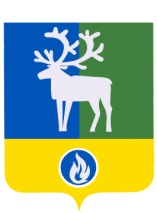 СЕЛЬСКОЕ ПОСЕЛЕНИЕ ПОЛНОВАТБЕЛОЯРСКИЙ РАЙОНХАНТЫ-МАНСИЙСКИЙ АВТОНОМНЫЙ ОКРУГ – ЮГРААДМИНИСТРАЦИЯ СЕЛЬСКОГО ПОСЕЛЕНИЯ ПОЛНОВАТПОСТАНОВЛЕНИЕот 3 февраля 2022 года                                                                                                              № 1     О внесении изменений в постановление администрации сельского поселения Полноват от 23 апреля 2014 года № 59 В соответствии с пунктом 2 части 1 статьи 7 Федерального закона от 27 июля 2010 года № 210-ФЗ «Об организации предоставления государственных и муниципальных услуг», пунктом 2 статьи 16 Закона Ханты-Мансийского автономного округа – Югры от 6 июля 2005 года № 57-оз «О регулировании отдельных жилищных отношений в Ханты-Мансийском автономном округе – Югре» п о с т а н о в л я ю:1. Внести в Перечень документов для признания граждан малоимущими и нуждающимися в жилых помещениях, предоставляемых по договорам социального найма из муниципального жилищного фонда сельского поселения Полноват, утвержденный постановлением администрации сельского поселения Полноват от  23 апреля 2014 года   № 59 «Об утверждении Перечня документов для признания граждан малоимущими и нуждающимися в жилых помещениях, предоставляемых по договорам социального найма из муниципального жилищного фонда сельского поселения Полноват» (далее-постановление), следующие изменения:1) подпункт 4 пункта 1 исключить;2) подпункт 6 пункта 1 исключить;3) пункт 2 дополнить:а) подпунктом 16 следующего содержания:«16) копия свидетельства о государственной регистрации заключения (расторжения) брака (при наличии);»; б) подпунктом 17 следующего содержания:«17) копии документов на занимаемое жилое помещение, а также на жилые помещения, имеющиеся у заявителя и (или) членов его семьи по договору найма, по договору социального найма, договору найма специализированного жилого помещения, договору поднайма и (или) в собственности.»;2. Внести в постановление следующие изменения:1) пункт 3 изложить в следующей редакции:«3. Опубликовать настоящее постановление в бюллетене «Официальный вестник сельского поселения Полноват.»;2) пункт 5 изложить в следующей редакции:«5. Контроль за выполнением постановления возложить на заместителя главы муниципального образования, заведующего сектором муниципального хозяйства администрации сельского поселения Полноват, Уразова Е.У.».3.  Опубликовать настоящее постановление в бюллетене «Официальный вестник сельского поселения Полноват».4. Настоящее постановление вступает в силу после его официального опубликования.5. Контроль за выполнением постановления возложить на заместителя главы муниципального образования, заведующего сектором муниципального хозяйства администрации сельского поселения Полноват, Уразова Е.У.Глава сельского поселения Полноват         		                                      Л.А. Макеева